２０２２年５月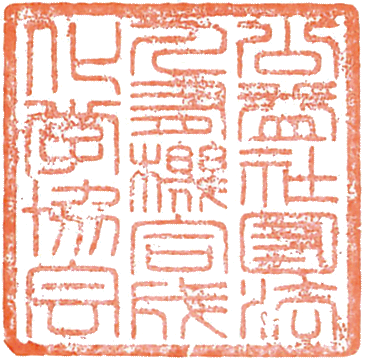 公益社団法人 有機合成化学協会　　　会　　  長　　　　　秋　山　　　隆　　彦第３８回有機合成化学セミナー実行委員会委　員　長　　　　　桑　野　　　良　　一第３８回有機合成化学セミナー「資料広告」のお願いについて謹啓時下、益々ご清祥のこととお慶び申し上げます。さて、本年も、本部事業として開催の「有機合成化学セミナー」を九州・山口支部の主催のもと、来たる２０２２年９月２８日（水）〜９月３０日（金）の３日間、北九州市にあります「アクティブリゾーツ福岡八幡」において開催する運びとなりました。本セミナーは、毎年２００名を超える多くの若手を中心とした研究者が一堂に会して、夜を徹して討論を繰り広げ、充実した有意義な３日間を過ごすものであり、今回で３８回目を数えます。今回のセミナーでは、新型コロナウイルス感染症の感染予防を十分に配慮しつつ、故向山光昭先生（東京工業大学栄誉教授・東京大学名誉教授）のお名前を冠したMukaiyama Award表彰式・受賞講演（国内、国外各１件）をはじめとして、若手海外研究者を顕彰するLectureship Award受賞講演（１件）、招待講演（８件）、本協会奨励賞受賞講演（５件）のほか、ポスター発表（９０～１００件を予定）を行います。有機合成化学は、広く理学、薬学、農学、工学の分野にまたがる重要な学問であり、関連する産業界に益するところも極めて大きいものと思われます。本セミナーは、各受賞講演はもとより、招待講演も最先端の内容であり、学術的、教育的に意義深く、よって、本協会の大きな柱事業として位置づけられるものであります。つきましては別紙にて「資料広告」のご案内を同封いたしますので、ぜひこの機会に貴社よりご参加ご賛同を賜りたく、何卒よろしくお願い申し上げます。書中にて失礼ながらご依頼まで申し上げます。敬具追記：　広告のお申し込みに関して本会の会員資格は必要ありません。第３８回有機合成化学セミナー実行委員会実行委員長	桑野 良一	九州大学大学院理学研究院　教授副実行委員長	新藤　　充	九州大学先導物質化学研究所　教授実行委員	入江　　亮	熊本大学大学院先端科学研究部（理学系）　教授内田　竜也	九州大学基幹教育院　准教授大嶋　孝志	九州大学大学院薬学研究院　教授岡内　辰夫	九州工業大学大学院工学研究院　准教授北村　　充	九州工業大学大学院工学研究院　教授谷　　文都	九州大学先導物質化学研究所　准教授友岡　克彦	九州大学先導物質化学研究所　教授平井　　剛	九州大学大学院薬学研究院　教授松本　崇弘	九州大学大学院工学研究院　准教授〔氏名五十音順記載（敬称略）　2022年5月16日現在〕第３８回有機合成化学セミナー資料広告のご案内２０２２年９月２８日（水）～９月３０日（金）に開催いたします標記セミナーにおいて、併設展示を募集いたします。例年、本セミナーでは会期中２００名超の参加者が集まり、２泊３日のスタイルで開催しています。つきましては、本セミナーにおいて講師ならびに参加者全員に配布予定の予稿集に掲載する資料広告を下記の通り募集いたします。掲載要領１．掲載先第３８回有機合成化学セミナーの講演要旨集の巻末、表紙裏、裏表紙、裏表紙裏に資料広告としてモノクロで掲載されます。発行予定部数：　約２５０２．広告申込みに関しての条件本広告の申込みに際しては、有機合成化学協会の法人会員の資格は必要ありません。３．広告申込(締切)：　７月２５日（月）下記申込書にご記入の上、セミナー広告係あてにメールでお申込み下さい。４．広告原稿の体裁についてA４版１ページおよび半ページ（1/2ページ）の２種類からお選び下さい。５．広告原稿提出(締切)：　７月２９日（金）【必着】掲載原稿は上記締切日までに事務局宛にお送り下さい。★ 原稿提出方法：　PDFファイル形式でメール添付にてご提出をお願いします。６．広告料Ａ４版１ページ（巻末）：	５５，０００円<税込>Ａ４版1/2ページ（巻末）：	３３，０００円<税込>表４（裏表紙、先着1社）：	９９，０００円<税込>表２（表紙裏、先着1社）：	８８，０００円<税込>表３（裏表紙裏＝表４の裏、先着1社）：	７７，０００円<税込>（上記はいずれもモノクロ印刷での料金です。カラーでの印刷はございません）７．資料広告申込書送付先（e-mail）と問い合わせ先〒101-0062　東京都千代田区神田駿河台1-5（化学会館内）公益社団法人有機合成化学協会第３８回有機合成化学セミナー広告係　［担当：永井］e-mail: syn.org.chem＠tokyo.email.ne.jp　／　TEL: 03-3292-7621申込書送付先：e-mail：syn.org.chem@tokyo.email.ne.jp 第３８回有機合成化学セミナー広告申込係：永井一郎 　　　　　　　　　　　　　　　　　　　　　　　　　　　　　　　　　　　　（申込締切日：７月２５日）　  　　　　　　　　第３８回有機合成化学セミナー資料広告掲載申込書  　　　　　　　　第３８回有機合成化学セミナー資料広告掲載申込書貴　社　名広告の申込区分（　　）資料広告のみの申込みをいたします。所　在　地　〒  TEL.                      　FAX.  E-mail：担当者氏名 所属部局  （                                    ）＊申込み広告の内容について　（色調）■モノクロ　　　いずれも［消費税込］　＊申込み広告の内容について　（色調）■モノクロ　　　いずれも［消費税込］　（１）　　Ａ４版１ページ　　　×　（　　　） 　５５，０００円（２）　　Ａ４版（1/2ページ）×　（　　　）　　３３,０００円（３）　 表４（裏表紙）；先着1社（　　　）　　９９，０００円（４）　　表２（表紙裏）；先着1社（　　　）　　８８，０００円（５）　　表３（裏表紙裏＝表４の裏）；先着1社（　　）７７，０００円（１）　　Ａ４版１ページ　　　×　（　　　） 　５５，０００円（２）　　Ａ４版（1/2ページ）×　（　　　）　　３３,０００円（３）　 表４（裏表紙）；先着1社（　　　）　　９９，０００円（４）　　表２（表紙裏）；先着1社（　　　）　　８８，０００円（５）　　表３（裏表紙裏＝表４の裏）；先着1社（　　）７７，０００円★原稿の提出方法＝ＰＤＦファイル（モノクロ）でメール添付にてご提出をお願いします。★原稿の提出方法＝ＰＤＦファイル（モノクロ）でメール添付にてご提出をお願いします。＊請求書・領収書の発行について＊請求書・領収書の発行について１．請求書１．請求書□必要   □不要□必要   □不要請求書の宛名：                                                     請求書の宛名：                                                     送付先（住所・担当者氏名が上記と同じであれば記入不要）送付先（住所・担当者氏名が上記と同じであれば記入不要）  〒  〒２．領収書２．領収書□必要   □不要□必要   □不要送付先（住所・担当者氏名が上記と同じであれば記入不要）送付先（住所・担当者氏名が上記と同じであれば記入不要）  〒  〒但し書き：                                                 として  但し書き：                                                 として  （記名無き場合は、「資料広告掲載」とさせて頂きます。）（記名無き場合は、「資料広告掲載」とさせて頂きます。）＊領収書の発行は指定銀行口座への入金確認後とさせて頂きます。予めご了承下さい。＊領収書の発行は指定銀行口座への入金確認後とさせて頂きます。予めご了承下さい。